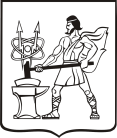 МУНИЦИПАЛЬНОЕ АВТОНОМНОЕ УЧРЕЖДЕНИЕДОПОЛНИТЕЛЬНОГО ОБРАЗОВАНИЯ«ДЕТСКАЯ МУЗЫКАЛЬНАЯ ШКОЛА»МАУДО «ДМШ»ГОРОДСКОГО  ОКРУГА ЭЛЕКТРОСТАЛЬ  МОСКОВСКОЙ ОБЛАСТИДОПОЛНИТЕЛЬНАЯ ОБЩЕРАЗВИВАЮЩАЯ ОБЩЕОБРАЗОВАТЕЛЬНАЯ ПРОГРАММА В ОБЛАСТИ МУЗЫКАЛЬНОГО ИСКУССТВА «СТРУННЫЕ ИНСТРУМЕНТЫ»по учебному предмету АНСАМБЛЬОтдел: Струнно-смычковые инструментыВозраст: 9-18 летСрок реализации: 5(6) летНаправленность: художественнаяАвтор-составитель: Яковлева Л.Ф.Электросталь ПОЯСНИТЕЛЬНАЯ ЗАПИСКАВ общей системе музыкально-эстетического воспитания одно из ведущих мест занимает музыкальное инструментальное исполнительство.В процессе совершенствования уровня исполнения на струнных музыкальных инструментах большая роль принадлежит классам струнных инструментов музыкальных школ, которые ставят своей целью дать учащимся общее музыкальное образование, приобщить к музыкальной культуре, дать практические знания и навыки, необходимые для дальнейшей общественнополезной деятельности, а также выявить наиболее одаренных в музыкальном отношении детей и готовить их к поступлению в музыкальные училища.Изменения, внесённые в уже существующую программу, обусловлены главным образом, изменением социально - экономической ситуации, когда родители зачастую не могут в силу своей постоянной занятости и стремлением обеспечить семью материальными благами, не в состоянии контролировать учебный процесс не только в музыкальной, но и в образовательной школе. Также существенную роль играет информационная перегруженность детей, их огромная занятость в общеобразовательной школе, большое количество домашних заданий, на которые тратится огромное количество времени. Естественно, здоровье наших детей от такой перегрузки не становится лучше, а, напротив, с трудом позволяет сконцентрироваться на какой- то определённой художественно - эстетической задаче. Поэтому, содержание программы обучения в классе ансамбля струнных инструментов претерпело ряд изменений. В программе дополнены: пояснительная записка, цели и задачи. Внесены дополнения: учебно-тематический план, ожидаемые результаты, механизм реализации, изменён репертуарный список в сторону более ярких и востребованных детской душой произведений. Также, методические рекомендации учитывают особенности развития как способных детей, так и не профессионально ориентированных детей. Содержание курса, таким образом, отражает создавшуюся картину обучения на струнных инструментах. Возраст обучающихся - 9-18 лет.Школа призвана воспитывать гармонически развитого, творчески активного человека. Задача современной музыкальной педагогики - совершенствование всестороннего комплексного воспитания учащихся. Преподавание ведется на основе широкого использования методов обучения, способствующих в возможно большей мере развитию у детей интереса к музыке и раскрепощению их творческих сил. Давая общее музыкальное образование всем учащимся, школа готовит также кадры для среднего профессионального звена. Решение этих двух проблем находится в центре внимания администрации и преподавателей школы.Важной задачей школы на современном этапе является также развертывание массовой художественно-просветительской работы, пропаганда всего наиболее ценного, значительного в искусстве. Осуществление этих задач принесет большую пользу развитию нашей художественной культуры и сыграет плодотворную роль в совершенствовании воспитательной работы в школе.Цели и задачиОсновная цель программы:формирование музыкальной культуры учащихся как части их духовной культуры.развитие основ творческих и специальных музыкальных способностейобучение	основам	музыкального	исполнительстваДля достижения этих целей необходимо решить следующие задачи:развитие музыкальных способностей учащихсярасширение кругозора детей (знакомство с жанрами, формами, изучение лучших произведений мирового репертуара)формирование устойчивого интереса и любви к музыкевоспитание грамотного слушателявоспитание музыкально-эстетического вкуса, эмоциональной культуры Основа программы - это общепринятый репертуар классической, народной и современной музыки. Использование новых сборников дало возможность более удачного выбора произведений, познакомило учащихся с лучшими образцами современной музыки. Это послужило стимулом в музыкальных занятиях коллективов, в развитии музыкальных и творческих способностей. учащихся. Знакомство с лучшими образцами современной музыки также отвлекает детей от воздействия отрицательных явлений псевдокультуры, воспитывает их художественный вкус.В музыкальную школу приходят дети с разными музыкальными способностями. Основной принцип данной программы - учет индивидуальных интересов и склонностей учащихся, индивидуальных возможностей учащихся, раскрепощение инициативы и творческих способностей. Поэтому обучение строится на принципах дифференциации. Используются не только разные по трудности произведения, учитывая разный уровень способностей, но и допускается прохождение разного количества произведений.Известно, что творческая деятельность развивает такие важные качества, как воображение, мышление, активность, самостоятельность. А при заинтересованном труде развивается трудолюбие, умение концентрировать внимание на определенных задачах как слуховых, так и двигательных. Учитывая это, работу в коллективе надо проводить интересно, разнообразно, учитывая музыкальные данные, желания ребенка, характер, психологические особенности детей.Задача музыкальной школы - дать общее музыкальное образование, привить основы музыкальной культуры.Обучение, каким бы сложным и трудоёмким оно не было, должно приносить радость, потому, что любое творчество - это путь саморазвития и самоусовершенствования. Основной целью является постановка учебного процесса таким образом, чтобы у учащегося возник интерес к инструменту, к коллективному музицированию и изучаемому материалу, и проявилась творческая активность при обучении.Ожидаемые результаты, методика их выявления, диагностика и оценкаПо окончании 1 этапа обучения ребенок должен уметь:-правильно и свободно сидеть за инструментом-начать пьесу в нужном темпе и определенном настроении-выделять фактурные элементарные функции (мелодия, аккомпанемент)-передавать во время исполнения характер музыкального произведения -слышать другие партии, находить главное, выделять свою роль в музыкальном построении под руководством педагога-применять в ансамбле навыки игры на инструменте, приобретенные в специальных классахПо окончании П этапа обучения ребенок должен уметь:-читать с листа свою партию и ориентироваться в ней-исполнять свою партию в соответствии с замыслом руководителя-понимать дирижерские жесты, а также согласовывать свои действия с действиями коллектива-воспроизводить различные ритмические рисунки, которые в разных партиях могут не совпадать-вслушиваться в общее звучание всей фактуры произведения во время исполнения, выделять свою роль в музыкальном построении -передавать во время исполнения характер музыкального произведения -выявлять особенности музыкального языка, выразительность мелодии, гармонических оборотов-начать пьесу с любого места в определенном настроении и в нужном темпеПо окончании П этапа обучения у ребенка должны быть воспитаны следующие качества:-культура поведения в коллективе-исполнительская культура-интерес к учебному процессу и содержанию учебной деятельности -потребность в восприятии лучших образцов музыкального искусстваВ конце каждого учебного полугодия учащимся выставляются оценки. Основным критерием оценки является степень приобретения необходимых навыков ансамблевой игры на данном этапе, а также старательность учащегося.Критерий качества исполнения программы коллективамиОценка «5» (отлично)Продемонстрирована согласованность работы всех групп и солирующих инструментов, интонация чистая, выступление яркое, текст партитуры исполнен точно, есть звуковой баланс и взаимопонимание участников коллектива и его руководителяОценка «4» (хорошо)Хорошее исполнение с ясным художественно-музыкальным намерением, не все технически проработано, есть определенное количество погрешностей, интонация иногда фальшивая. Есть предположение, что репетиционный период был недостаточно основательным.Оценка «3» (удовлетворительно)Слабое, невыразительное выступление, технически вялое, фальшивая интонация. Есть серьезные погрешности в тексте отдельных партий, звуковой баланс не соблюден, есть расхождения в темпах между отдельными партиями.Каждое выступление оркестра (отчетный концерт школы, конкурс и т.п.) является одновременно зачетом, как для всего оркестра, так и для каждого оркестранта. Оно обязательно обсуждается после выступлений и оценка каждому участнику коллектива выносится в соответствии с критериями и личной подготовленностью ребенка к данному выступлению.Программы отчетных концертов составляются руководителем оркестрового и ансамблевого класса в зависимости от возможностей и подвинутости коллектива и утверждаются на совещании отдела.Механизм и условия реализацииЭффективность начального музыкального образования в системе ДМШ, на каком бы инструменте не обучался ребёнок, в значительной мере зависит от того, насколько серьёзно и квалифицированно ведётся работа в исполнительских коллективах.Механизм реализации данной программы успешен при условии чёткого и продуманного, составленного педагогом репертуарного плана по годам обучения, а так же его последовательного освоения, от качества составления которого, и от уровня практического воплощения зависит степень продвижения ученика.Организационные условияОсновная форма обучения - групповые занятия - проводятся 1 раз в неделю по 3 часа (или два раза по неделю соответственно, по 1 и по 2 часа) для старшей группы, и 1 раз в неделю по 1 часу для младшей группыМатериально-технические условияДля занятий нужен зал (малый, большой) с возможностью естественной вентиляции, с освещением и температурным режимом, соответствующим санитарно-гигиеническими нормам.Необходимы:стол или пульт преподавателя, - 1;стулья - на всех участников коллектива;пульты- на всех участников коллектива или для каждой партии;фортепианонужное количество инструментовхорошо написанные и проверенные партиимагнитофон или музыкальный центр для прослушивания музыкальных записей;видео- и аудиозаписи;нотная литература;книги по музыке, справочные издания.Организационно- административные условиясистематическая настройка фортепиано;возможность организации просмотра видеозаписей;технические условия для ксерокопирования необходимых нот и дидактических материалов.УЧЕБНО- ТЕМАТИЧЕСКИЙ ПЛАН3-4 классыИтого: 185-7 классыИтого: 54СОДЕРЖАНИЕ УЧЕБНОГО ПРОЦЕССАЗадачи класса ансамбляОсновной задачей класса ансамбля в музыкальных школах является практическое применение и закрепление навыков и знаний, полученных в инструментальных классах, развитие музыкального вкуса, воспитание коллективной творческой и исполнительской дисциплины.Класс ансамбля - неотъемлемое звено в процессе формирования музыкально-эстетических представлений у учащихся, а для наиболее одаренных - важнейшая форма занятий, в значительной мере способствующая повышению качества их профессиональной подготовки для поступления в музыкальные училища.В классе ансамбля музыкальных школ учащиеся знакомятся с лучшими образцами классической и современной музыки, расширяют свой кругозор, приобретают навыки совместного исполнения, необходимые им впоследствии для участия в любительских музыкальных коллективах, а также для дальнейших занятий в классах ансамбля и оркестровых классах музыкальных училищ.В процессе работы над музыкальными произведениями учащиеся должны:научиться слушать музыку, исполняемую ансамблем в целом, и отдельные голоса партий произведения, ориентироваться в звучании темы, сопровождения, подголосков и т.п.;исполнять свою партию в соответствии с художественной трактовкой произведения в целом;творчески применять в совместном исполнении музыкальноисполнительские навыки, полученные в специальных классах;получать навыки чтения с листа;быть активным пропагандистом музыкального искусства в обществе, используя форму публичных выступлений.Этими требованиями, в основном, определяется методика и организация работы в классе ансамбля.Коллективный характер работы при разучивании и исполнении произведений, общность целей и задач, формирование сознательного отношения к делу и чувство ответственности перед исполнительским коллективом, делают класс ансамбля наиболее эффективной формой учебновоспитательного процесса.Особое внимание в работе класса ансамбля следует уделить реализации принципов последовательности и постепенности, принципа технической и художественной доступности учебного материала с учетом возрастного фактора и степени продвинутости учащихся.Большое учебно-воспитательное значение имеют публичные выступления учащихся класса ансамбля, одновременно являющиеся отчетом и проверкой учебной работы. В конце первого и второго полугодий каждому из учащихся класса ансамбля выставляется оценка за освоение необходимых исполнительских навыков, полученных ими в процессе работы.Ансамбль является динамичной и гибкой формой коллективного исполнения.Особое значение придается работе класса ансамбля в тех музыкальных школах, где оркестровый класс еще не сформировался. В этом случае класс ансамбля выполняет основную функцию воспитания у учащихся навыков коллективного исполнения.Краткие методические указанияПреподавание в классе ансамбля следует поручать наиболее опытным педагогам оркестровых специальностей, прошедшим большую практику работы в инструментальных классах и обладающим творческими задатками в этой области.Важнейшими задачами руководителя класса ансамбля являются: воспитание у учащихся сознательной творческой дисциплины, формирование высоких эстетических представлений и вкусов; привитие любви к музыкальному творчеству народов нашей Родины; раскрытие перед учащимися художественного совершенства изучаемых произведений русских и зарубежных классиков и современных композиторов.Приступая к работе над музыкальным произведением, педагог должен прежде всего дать общее представление о характере его музыкального содержания. С этой целью следует проиграть пьесу целиком, либо проиллюстрировать ее с помощью технических средств обучения (в записи). Затем следует рассказать о значении и функции каждой из партий в общей партитуре, причем качественная сторона исполнения каждого из голосов должна определяться трактовкой произведения в целом.На занятиях в классе ансамбля основное внимание педагог обязан уделять работе над чистой интонацией (мелодической и гармонической), ровностью и характером звучания, динамическим соотношением голосов, над ритмической дисциплиной ансамбля, единством штрихов и аппликатуры, раскрывая перед учащимися их целесообразность и подчиняя работу над техникой целям выразительной передачи музыкального произведения.Помимо этого педагогу следует знакомить учащихся с автором, эпохой, содержанием, формой и стилем изучаемого произведения.Одним из важных условий работы в классе ансамбля является работа с отдельными группами и даже учащимися, что позволяет более тщательно заняться интонацией, штрихами, ритмом и т.п.Большое значение имеет контроль за работой в классе ансамбля со стороны педагогов инструментальных классов (проверка партий, работа над отдельными элементами техники и т.п.). Следует признать целесообразной практику совместного руководства работой в классе ансамбля двумя и даже тремя преподавателями одной или различных специальностей.В начале каждого полугодия педагог составляет план работы класса ансамбля с тщательным учетом конкретных условий (контингента учащихся, их продвинутости, загруженности и т.п.) и представляет его на утверждение отдела. В основу плана должен быть положен дифференцированный способ обучения.РепертуарВыбор необходимого и целесообразного для данного состава ансамбля репертуара является одним из решающих факторов, способствующих наиболее успешному музыкально-эстетическому развитию учащихся в классе ансамбля и помогающих освоению навыков ансамблевого исполнения.Целесообразно составленный план работы класса ансамбля - это прежде всего продуманный подбор музыкальных произведений, различных по характеру и стилю, технической направленности и форме. Репертуар должен включать в себя обработки народных мелодий, песен, произведения русских и зарубежных авторов, наилучшие образцы классического музыкального наследия и наиболее известные сочинения современных композиторов.Для чтения с листа рекомендуются наиболее легкие произведения из приведенных в программе списков,В течение полугодия учащиеся класса ансамбля должны пройти:произведение русского композитора, произведение современного композитора, произведение зарубежного композитора или обработки народных песен.Одно из рекомендованных произведений может быть пройдено в порядке ознакомления.Программа по классу ансамбля состоит из пяти разделов:1 - произведения для скрипичных ансамблей,II - произведения для виолончельных ансамблей,Ш - трио,IV - квартеты,V - произведения для специальных ансамблей.Примерная программа выступления
для ансамбля младших классовГлюк - Веселый хоровод. Гречанинов - Весельчак. Бакланова - Мазурка; Романс.И. Штраус -Полька Пиццикато.Полька Мулинэ.Шуберт - К музыке.Градески - Регтайм.Вебер - Хор охотников.Чайковский - Камаринская.Брамс - Колыбельная. Народная эстонская песня.Ефимов - КенгуруПримерная программа выступления
для ансамбля старших классовШостакович - романс.Лядов - колыбельная.Глиэр - Мазурка.Дварионас - Прелюдия. Джонлин - Регтайм.Хачатурян - Андантино.Фибих - Поэма.Куммер - Асламазян - Этюд №9.Сен - Санс - Лебедь.Чайковский - Благословляю вас, леса.Глиэр - Вальс - бостон из балета «Красный мак» Юманс - Шостакович - «Таити - Тротт» или «Чай вдвоем». Керн - Дым.Дунаевский - Лунный вальс.В старшем ансамбле для более объемного, разнообразного и глубокого звучания в качестве дополнения возможно добавление духовых инструментов и арфы, а также использование виолончельного ансамбля в качестве аккомпанемента к скрипке, виолончели, голосу.Аккомпанементы:Чайковский - песня без слов (cello).Крейслер - в темпе менуэта (в стиле Пуньяни) (violin). Глиэр - Романс (Фениксы) из балета «Красный мак» (violin).Чайковский - Мой Лизочек.Скажи о чем в тени ночей. Рахманинов - Апрель.В молчании ночи тайной. Глиэр - Только лишь греза, УтроСистема оценки результатов учебной работы1 этап:1 полугодие- контрольное занятие (проверка партий, исполнение 1-2-х разнохарактерных пьес)П полугодие - концерт (исполнение 2-3-х разнохарактерных пьес)П этап:1 полугодие - контрольное занятие (проверка партий, исполнение 1-2-х разнохарактерных пьес)П полугодие - концерт , исполнение 2-3-х разнохарактерных пьесВ течение учебного года коллектив должен выступить на: -концерте отдела струнных инструментов (декабрь)-концерте отдела струнных инструментов (март)-концерте из цикла «Музыкальные вечера (не менее 2-х раз в год) -отчетном концерте школы (март) -районных концертах и смотрахПРИМЕРНЫЙ РЕПЕРТУАРНЫЙ СПИСОКВ каждом разделе программы под рубрикой "а" приводится перечень сборников, в которых содержатся пьесы, рекомендованные в списке произведений и обозначенном рубрикой "б".Перечень сборников каждого из разделов программы (рубрика "а") составлен в хронологическом порядке их выхода в свет и, как правило, содержит издания, опубликованные начиная с 1941 года. Для удобства работы с программой все сборники снабжены порядковыми номерами, на которые даются ссылки в списках рекомендованных произведений (рубрика "б").В списках рекомендованных произведений дается перечень произведений русских, советских и западных композиторов, причем каждая из них характеризуется определенной степенью трудности.В разделах 1 и II художественный материал разделен на три, а в разделах III, IV и V - на две степени трудности.В рубрике "б" каждого из пяти разделов римской цифрой обозначена степень трудности пьесы, а арабской - порядковый номер сборника, из которого данная пьеса рекомендована в перечне сборников (рубрика "а").Скрипичные ансамбли(дуэты для 2-х скрипок, для 2-х скрипок в сопровождении ф-но,
скрипичные ансамбли)СПИСОК ИЗДАНИЙ1. Плейель И. Соч. 8. Дуэты для двух скрипок без фортепиано. М., 1933Мазас Ф. Соч. 38. Маленькие дуэты для двух скрипок. 1 тетр. Шесть дуэтов. М., 1941Комаровский А. Дуэты для двух скрипок, 1 тетр. 10 дуэтов. М., 1952Глиэр Р. 12 дуэтов для 2-х скрипок. М., 1962Нолинский Н. 20 легких дуэтов для 2-х скрипок. М., 1952Сборник легких дуэтов для 2-х скрипок. М., 1955Комаровский А. Струнные ансамбли. М., 1955Фуги русских композиторов. М., 1956Сборник пьес для 2-х скрипок и фортепиано, вып. II. М., 1958Библиотека юного скрипача. ДМШ V VII кл. Скрипичные ансамбли, вып. II, Н. Раков. Пять пьес. М., 1960Луиджини П. Египетский танец для 2-х скрипок с фортепиано. М., 1960Струнные ансамбли. - Дуэты, трио, квартеты советских композиторов (под ред. К. Фортунатова), вып. II. М., 1960Захарьина Т. Легкие переложения для 2-х скрипок с фортепиано.М., 1960Библиотека юного скрипача. ДМШ III- 1У кл. Серия пьес советских композиторов (под ред. К. Фортунатова), вып. 1. М., 1960Педагогический репертуар. Пьесы для 2-х скрипок с фортепиано (перелож. А. Готсдинера). М., 1960Педагогический репертуар ДМШ. П. Чайковский. Избранные пьесы (младшие классы), вып. 1. М., 1961Педагогический репертуар ДМШ. П. Чайковский. Избранные пьесы (старшие классы), вып. I. М., 1961Библиотека юного скрипача. ДМШ V-VII кл. Серия пьес советских композиторов (под ред. К. Фортунатова). Скрипичные ансамбли для 2-х скрипок с фортепиано, вып. V. М., 1962Библиотека юного скрипача. II-IV кл. ДМШ. Дуэты для 2-х скрипок с фортепиано (ред. К. Фортунатова). М., 1962Педагогический репертуар. А. Маневич. Ансамбли для струнных инструментов (скрипки и виолончели). М., 1962Ансамбли для двух скрипок. III-IV кл. ДМШ (ред.-сост. А. Готсдинер), вып. 1. Л., 1963Пьесы для ансамбля скрипок и фортепиано (сост. и ред. Т. Захарьиной).Л., 1963Педагогический репертуар. Ансамбли для 2-х скрипок, вып. П (ред.- сост. А. Готсдинер). Л., 1964Раков Н. Пьесы для 2-х скрипок с фортепиано. М., 1965Педагогический репертуар. Шер. Дуэты для 2-х скрипок Л., 1965Пьесы для 2-х скрипок с фортепиано для ДМШ (перелож.Т. Захарьиной), тетр. II. Л., 1965Педагогический репертуар. Л. Обер. Тамбурин и Ж.Б. Люлли. Менуэт (обр. для 3-х скрипок с фортепиано Т. Захарьиной). Л., 1965Педагогический репертуар. Пьесы для 2-х скрипок средних и старших классов ДМШ (ред.-сост. А. Готсдинер), вып. III. Л., 1965Пьесы советских композиторов для скрипичного ансамбля с фортепиано (перелож. Д. Лепилова). М., 1966Гнесина Е. Дуэты для маленьких скрипачей (I позиция). М., 1966Педагогический репертуар. Скрипичные дуэты для VI VII кл. ДМШ (ред.-сост. С.Н. Иванов). М., 1967Хрестоматия для виолончелей (под ред. Р. Сапожникова). М., 1962Ансамбли для двух и трех виолончелей (перел. Н. Новинского и Б.Шеломова. М., 1965Хрестоматия для виолончели (под ред. Р. Сапожникова), вып. Ш,ч.	II. М., 1967б). СПИСОК РЕКОМЕНДОВАННЫХ ПРОИЗВЕДЕНИЙ
(для 2-х виолончелей)III. ТРИО(две скрипки, виолончель; скрипка, виолончель, фортепиано)а) СПИСОК ИЗДАНИЙКомаровский А. Восемь легких пьес на народные темы дляфортепиано, скрипки и виолончели. М., 1950Популярные пьесы русских композиторов в переложении для фортепиано, скрипки и виолончели. М., 1956Струнные ансамбли. Дуэты, трио, квартеты советских композиторов (под ред. К. Фортунатова), вып. II. М., 1960Иванов С. Легкие переложения для скрипки и виолончели (или кларнета и фагота) с фортепиано. Л., 1961Популярные пьесы в переложении для фортепиано, скрипки и виолончели, вып. Ш. М., 1961б) СПИСОК РЕКОМЕНДОВАННЫХ ПРОИЗВЕДЕНИЙIV. КВАРТЕТЫ2 скрипки, альт, виолончель,а) СПИСОК ИЗДАНИЙЧетыре армянских песни (перелож. для струнного квартета С. Асламазяна). М., 1938Сборник легких пьес для струнного квартета (перелож. Д. Румшевича).М., 1948Глазунов А. Пять пьес для струнного квартета. М., 1951Одиннадцать пьес русских композиторов (переложение для струнного оркестра) (под ред. С. Асламазяна). М., 1951Сборник пьес русских композиторов для двух скрипок, альта и виолончели (под ред. Д. Могилевского). М. 1951Сборник пьес русских и советских композиторов для 2-х скрипок, альта и виолончели. М., 1956.Педагогический репертуар оркестровых классов ДМШ. Сборник классических пьес. М., 1956Сборник пьес русских и советских композиторов для 2-х скрипок, альта и виолончели. М., 1956Педагогический репертуар оркестровых классов ДМШ. Пьесы русских композиторов в обработке для струнного оркестра 3.Финкельштейна. М., 1956Педагогический репертуар оркестровых классов ДМШ. Сборник пьес советских композиторов. М., 1958Струнные ансамбли. Дуэты, трио, квартеты советских композиторов (под ред. К. Фортунатова), вып. II. М., 1960Пьесы русских и советских композиторов для 2-х скрипок, альта и виолончели, вып. II. М., 1969б) Список рекомендованных произведенийПроизведения старинных композиторов. Струнные ансамбли (ред.-сост. М. Рейтих):Произведения старинных композиторов. Ансамбли для струнных с фортепиано(ред.-сост. М. Рейтих):Персел Г. Трио-соната Фа мажор, часть 1 и Ш Шостакович - Хороший день.Родина слышит.Моцарт - Пантомима.Чайковский - Куплеты Трике из оперы «Евгений Онегин». Шуберт - Экосез.Чайковский - Шарманщик поет.Моцарт - Менуэт (G; С).Металиди - Мой конь.Деревенские музыканты.Агабабова - Вальс.Барток - Танец на венгерские народные мотивы.Бах - Крейслер - Г авот.Корелли - Сарабанда.Рано - Тамбурин.Моцарт - Менуэт D - dur.Чайковский - из детского альбома: Утренняя молитва.Игра в лошадки.Нянина сказка.Хор (Молитва).Чайковский -Колыбельная в бурю.Ариозо воина из кантаты «Москва».И. С. Бах - Ария.Эстонская народная песня (в форме мазурки).Григ - Пер - Гюнт.Жалоба Ингрид.Шуман - Листок из альбома.Глиэр - Прелюдия.Дворжак - Юмореска.Славянский танец.Сибелиус - Грустный вальс.Рахманинов - Весенние воды.Шостакович - Лирический вальс.Гершвин - Колыбельная Клары из оперы «Порги и Бесс».Чайковский - Русский танец.ПРИНЯТО Педагогическим советомПротокол № _____от____ 20____г.УТВЕРЖДЕНО Директор МАУДО «ДМШ»                             О.А.Кривенкова           Приказ № ____ от______20____г.№п./п.Содержание тем и виды работВсего часов11 полугодиеВводное занятие. Особенности игры в ансамбле.2Чтение с листа3Изучение штрихов4Получение навыков интонирования в ансамбле5Распределение смычка в ансамбле6Изучение принципов фразировки7Воспитание чувства ритма в ансамбле8Знакомство с приемом деления на дивизии9Воспитание навыков игры в ансамбле (синхронность, единство звучания)10Художественное содержание произведенийИтого142 полугодие1Чтение с листа2Развитие слуха в ансамбле. Интонация3Работа над фразами4Работа над кантиленой5Развитие чувства ансамбля6Ритмическая пульсация в ансамбле7Воспитание внимания к жесту дирижера8Работа над художественным содержанием в пьесах различного характера9Воспитание навыков исполнения всей программы10Репетиция на сцене11Выступление№Содержание тем и виды работВсего часов1 Полугодие1Чтение с листа2Работа над интонацией3Изучение штрихов4Освоение сложных ритмов (синкопы, пунктир)5Работа над исполнением мелизмов6Закрепление навыков единого распределения смычка в ансамбле7Работа над динамикой8Работа над ритмом в ансамбле9Развитие навыков игры в ансамбле (штрихи, характер звучания, динамика, синхронность)10Художественное содержание произведений11ВыступлениеИтого422 Полугодие1Чтение с листа2Работа над культурой звучания3Развитие образного мышления4Выстраивание интонации по интервалам5Работа над синхронностью исполнения каждой партии отдельно и всего ансамбля в целом6Особенности исполнения стиля данного произведения7Музыкальная форма. Обозначения темпов8.Ритмическая пульсация в оркестре9.Работа над художественным содержанием произведений10Воспитание навыков исполнения всей программы11Репетиция на сцене12ВыступлениеКомпозиторНаименование пьесыСтепеньтрудностиАренский А.Итальянская песенка26РомансII9ШГедике А.Заинька16Глазунов А.Гавот из балета "1Барышня-служанка"IIIРоманескаШ18Антракт из балета "Раймонда"II28ШГлинка М.Фуги русских композиторовФуга Ля-бемоль мажорII-IIIРубинштейн А.КаприсШХандошкин И.Две вариации на народные мотивыЧайковский П.Танец маленьких лебедей из балета "Лебединое озеро"IIКуплеты Трике из оп. "ЕвгенийIIIБакланова Н.Онегин" Пастораль из оп. "Пиковая дама"Танец пастушков из балета "Щелкунчик"ШПП16Бакланова Н.МенуэтП16Белов Г.ГавотШБлок В.Торжественный деньПВласов В.ХороводнаяПУзбекская пляскаШВласов В.- Фере В.Русская протяжная1ШТурумтай (казахский народныйП-Штанец)1Вольфензон С.Вариации на русскую темуШГлиэр Р.ТанецШХороводП12 дуэтов для 2-х скрипок Дуэт ФаШмажорШТанец на площади из балетаШ"Медный всадник"ШГнесина Е.Вальс из балета "Медный всадник"ШГолубев Е.ШГрачев М.Восемь дуэтов и девять пьес в полифоническом стиле1Дварионас Б.КолыбельнаяЕвлахов О.Канон1 ПЖилинский А.Прелюдия1 П21Кабалевский Д.Пионерская пляскаII-Ш6-22П14Латышская народная песняП16Квитко К.Старинный танецШКомаровский А.Хор из оперы "Мастер из Кламси" КлоуныШПУкраинская "Жниварська"Протяжная21Комаровский АЛук (чешская народная песня) "Как по морю" (русская народная песня)Маки (русская народная песня)1Вариации на тему русской1народной песни ("У ворот гусли1вдарили")1Песня дружбы17ЗайчикII3Напев13У торжественного костра1"Со вьюном я хожу"13Победная песня13Этюд3"Почему бы мне не петь"13(белорусская народная песня)IВ дворе дубок (моравская народнаяI3песня)IКомпанеец Г.Яничек (чешская народная песня)21ШуткаII-III6-21"Ой, вербо, вербо" (украинскаяII21Комитаснародная песня)III6-12Косенко В.Неделька (русская народная песня)II6IIIКрейн Ю.Украинский танец14КолыбельнаяIIIКривоносов В.Веселая прогулка12Армянская песняIIПионерская песняПВариации на словацкую темуКривоносов В.12Старший брат (чувашская народнаяПКотляревский Р.песня)22Латинский Г."У старой липы" (чувашскаяI-II21Магиденко М.народная песня)1I-III6Наша улица (чувашская народнаяIпесня)IIМаневич А.Молодежная (чувашская народнаяII20Мострас К.песня)II-IIIIIМясковский Н.СказочкаII8-28Нагдян С.КолыбельнаяII-III19Нолинский НГрустная песняIII5Украинская песня -э(( 1 ВолынкаII21Оганян А.КукушкаII23Прокофьев С.КомаринскаяIII22Игра в догонялкиII1413 маленьких пьес для 2-х скрипокIII29ХороводIIIПятс Р.12Две фугиIIПионерская сюита1220 легких дуэтовIIРаков Н.ДуэтФугеттаМаршЛебедь (песня из к/ф "Иван Грозный")Вальс из оп. "Война и мир"III24Соловьев-Седой В22Успенский В."Дом я строю на пригорке"II28Хачатурян А.(эстонская народная песня)III21Грустная песенкаII18СкерциноIII29IIIХачатурян А.Новелла Арабеска Марш БаркаролаХренников Т.Серенада19Грустная песенкаII29Шебалин В.Две пьесыIII14Шер В.АндантиноIII22Шостакович Д.Танец девушек из балета "Гаянэ"II25Колыбельная из балета "Гаянэ"III14III22Танец египетской танцовщицыII29из балета "Спартак"III22II22Русские народные песни:Песня девушек из оперы "В бурю"I-II13ВальсI22Украинские народныеОриенталь (из танцевальной сюиты)IIпесни:Утренняя прогулка Дуэты для скрипки6-12Белорусские народныеВальсIпесни и танцы:ГавотРоманс13"Заря встает"МаршI21Барток Б"Ходила младешенька по борочку"II21"Соловьем залетным"IIIБах И.С.ЖуравельПлясоваяIII28Бах И.С. (Крейслер"Как родник ключевой"31Бах В.Ф.ТульякТанецIIIII6Танец на венгерские народныемотивыБетховен ЛБизе Ж.Сарабанда из сюиты си минорБлоу Д-Ж.КанонБоккерини Л.Менуэт Песня13I18ГавотII-III6Брамс И.СарабандаI28БуамортьеМаэстозо ..III6-28Вебер К.ЖалобаII-III9Гайдн Й.МенуэтII28III6I-II28МенуэтIII31III28Гендель Г.Деревенские танцыIII23Деревянные лошадки13МенуэтI19ЛаргеттоI-II9Глюк Х.МенуэтII26КолыбельнаяI9Гретри А.Полифоническая пьесаII6Григ Э.Хор охотников6Давид Ф.Соч. 99 № 1. Рондо26ДжеминианиСоч. 102. Адажио13Соч.99 МэнуэтII-III23Корелли А.II28ШуткаIII23Песня победыМенуэтГавотБурреОтрывок из оперы "Орфей"АрияБалетные сценыВеселая крестьяночкаЭтюд ми минорАллегреттоАдажиоСарабандаII15Компаньоли Б.Соч. 14 №1 АллегреттоIII28Коррет М Кунц к. Куперен Ф. Ланге О. Люлли Ж. Луиджини Г. Люлли Ж. Мазас Ф. Моцарт В.Неедлы В. Обер Л.Огинский М. Плейель И.Рамо Ж. СметанаТелеман Г. Шуберт Ф.Янычек Л.АндантеМенуэтКанонТанецАллегро-модератоМенуэтЕгипетский танецМенуэтСоч. 38, Маленькие дуэты Отрывок из оперы «Волшебная флейта»Турецкий маршКолокольчик из оп. «Волшебная флейта»Менуэт ре-мажор соч. 70 Менуэт АллегроДетская пьесаМенуэтАндантиноОбкрочак (чешский народный танец)ТамбуринПолонезсоч . 8, Дуэты для 2-х скрипок ТамбуринХор из оперы «Проданная невеста» ПолькаМенуэтБалетная музыка из «Розамунды» Музыкальный момент«За высоким тыном» - моравский народный танецIIIIIIIIIIIIIIIIIII IIIII-IIIIIIIIIIIIIIIIIIIIIIIIIIIIIIIIIIIIIIII216211323271121262819623666-21211327231132119969913II. ВИОЛОНЧЕЛЬНЫЕ АНСАМБЛИ(дуэты, ансамбли для 3-х и 4-х виолончелей)а) СПИСОК ИЗДАНИЙ1. Сборник пьес для четырех виолончелей (под ред. С. Аслама- зяна). М., 19532. Комаровский А. Струнные ансамбли. М., 19553. Струнные ансамбли. Дуэты, трио, квартеты советских композиторов (под ред. К. Фортунатова), вып. II. М., 19604. Хрестоматия для виолончелей (под ред. Р. Сапожникова), вып. П. М.,1961II. ВИОЛОНЧЕЛЬНЫЕ АНСАМБЛИ(дуэты, ансамбли для 3-х и 4-х виолончелей)а) СПИСОК ИЗДАНИЙ1. Сборник пьес для четырех виолончелей (под ред. С. Аслама- зяна). М., 19532. Комаровский А. Струнные ансамбли. М., 19553. Струнные ансамбли. Дуэты, трио, квартеты советских композиторов (под ред. К. Фортунатова), вып. II. М., 19604. Хрестоматия для виолончелей (под ред. Р. Сапожникова), вып. П. М.,1961II. ВИОЛОНЧЕЛЬНЫЕ АНСАМБЛИ(дуэты, ансамбли для 3-х и 4-х виолончелей)а) СПИСОК ИЗДАНИЙ1. Сборник пьес для четырех виолончелей (под ред. С. Аслама- зяна). М., 19532. Комаровский А. Струнные ансамбли. М., 19553. Струнные ансамбли. Дуэты, трио, квартеты советских композиторов (под ред. К. Фортунатова), вып. II. М., 19604. Хрестоматия для виолончелей (под ред. Р. Сапожникова), вып. П. М.,1961II. ВИОЛОНЧЕЛЬНЫЕ АНСАМБЛИ(дуэты, ансамбли для 3-х и 4-х виолончелей)а) СПИСОК ИЗДАНИЙ1. Сборник пьес для четырех виолончелей (под ред. С. Аслама- зяна). М., 19532. Комаровский А. Струнные ансамбли. М., 19553. Струнные ансамбли. Дуэты, трио, квартеты советских композиторов (под ред. К. Фортунатова), вып. II. М., 19604. Хрестоматия для виолончелей (под ред. Р. Сапожникова), вып. П. М.,1961123Глинка М.Фуга (4)IIДвухголосная ФугаI-IIФуга (5)IIКалинников В.ОсеньI-IIЛядов А.Русская песняI-IIАглинцева Е.Русская песняI-IIГедике И.А.ПрелюдияI-IIПолькаI-IIКамалдиновЗаколдованный лесIIЛалинов М.Грузинский танецI-IIМайкапарКанонI-IIМячковский Н.ФугаIIОсокин М.НочьюI-IIПарцхладзе М.ТанецI-IIПотапенко Т.Спокойной ночиI-IIСалютринская Т.Русская протяжнаяI-IIРусская протяжнаяI-IIПлясоваяI-IIТетцель Э.Два СтарикаI-IIТроцюк Б.ТанецIIШеломов Б.Веселая прогулкаI-IIКанонI-IIВечерняя песняI-IIЛесная тропинкаI-IIРомашкиI-IIШостакович Д.МаршI-IIКиргизская народная песня Русская народная песняI-IIАллегроI-IIБах В. Ф.I-IIБах И.С.МенуэтI-IIПесняI-IIБреваль Ж.Ария с двумя вариациямиI-IIВебер К.Маленькая ФугаI-IIХор охотниковI-IIМоцарт В.МенуэтI-IIМоцарт Л.Бурре (ре минор)I-IIПерсель Г.АрияIIМатросский танецIIТелеман Г.МенуэтI-IIПьесы для 3-х виолончелейРебиков В.КолыбельнаяIIIВитачек Ф.НапевIIСоловьёв-Седой В.Подмосковные вечера Течет Волга (с фортепиано)IIIФрадкин В.Песня дружбыIIIНапевIIIКомаровский А.Русские народные песни «Эх,I-IIухнем»I-II«Как пошли наши подружки»I-II«Старинная революционная песня»,I-IIБернс Г.«Песня о соколе»,I-IIГретри А.ПьесаI-IIМаттисон И.В лесу осел с кукушкойДубльI-IIПьесы для 4-х виолончелейГлинкаПатриотическая песняII-IIIФегин Л.В лесуIIIВебер К.Шесть малентких ФугIIIГендельСарабандаКуммер Ф.ЭтюдIIIКомпозиторНаименование пьесыСтепень трудн.№ сборника1234Бородин А.ГлинкаВариации на тему песни «Чем тебя я огорчила»ЖаворонокЭлегияIIIОтд.изд.1947 г.ЧайковскийАриозо Воина из кантаты «Москва»III5Грустная песняДуэт Лизы и Полины из оперыII2«Пиковая дама» Осенняя песньIII2Глиер Р.НоктюрнIII4Зейналлы А.Вальс из балета Медный всадникII4Иорданский М.Фуга на тему азербайджанскойII4Караев К.песниIII4Комаровский А.Песня про чибисаТанец из балета «Семь красавиц» «Во садике во зелёном» - русская народная песня«Соловьем залетным»- русская народная песня«Уж ты сад»- русская народная песня«Осень» - уральская песня «Мой хороший»- польская народная песняII1Разоренов С.«На зеленом лугу» - русскаяIII3Римский-Корсаков Н.народная песняIII2Фегин Л.«Дождь идёт»- украинская народная песняIII3Бетховен Л.Г айдн Й.Весенний танец Кавантина БерендеяIIIКанцонетаСкерцо из Трио, ми бемоль мажор Трио № 19 Менуэт, финалАренский А.КолыбельнаяIII2Глазунов А.Пять пьес для струнного квартетаIII3Пиццикато из балета «Раймонда»III5ГлинкаМенуэт из квартета ре-мажорIIIотд. изЛядовКолыбельная Плясовая Протяжная ШуточнаяIII5Римский-Корсаков Н.ЧайковскийИнтермеццо из оп. «Царская невеста»II2Нянина сказкаII-III2Сладкая грёзаII2МазуркаII2-12Старинная французская песняIII9Русская песняII12Зимнее утроII12Марш деревянных солдатиков Шарманщик поётII5Неаполитанская песняIII5Александров А.Песенка без словII-310Волошин В.МенуэтII2Грачёв М.Пионерский маршII-III11КомитасНаши гостиIII1Никольский Ю.ПраздничнаяПрелюдияII11Прокофьев С.БагательIII2ГавотПрогулкаII12Троцюк Б.Сказочка СкерциноII-III11Фегин Л.Чеканов П.БаркаролаII11КанонIII4Русская народная песняIII2«Лучинушка»Молдавская народная песняII2Бах И.«Мариора»Русская народная песня «Эй. ухнем»II-III7Белорусская народная песня «Янко» ФугаIII2Гайдн Й.БурреГавот (из 3 сюиты)II-IIIФугаIIIМенуэт из квартета № 1IIIГендель Г.	«	№ 4II7Квартет № 6 ч.1Квартет № 34 ч. 1ФугеттаII2ГригМенуэтIII2Моцарт В.БурреСарабандаIIIВальсII2Шуберт Ф.Маленькая серенада ч.1МенуэтАндантеВенгерский маршIII2Шуман Р.АндантеЛесной царьМенуэт из квартета Игра в горелкиV. РАЗНЫЕ АНСАМБЛИМаневич А.Маневич А.Ансамбли для струнных инструментов. Л., 1962 Колыбельная для 5-ти скрипок и виолончели "Дождь за окном" для 3-х скрипок и виолончели Сонатина для 4-х скрипокВах И.С. . Боккерини Л. Вивальди АКонцерт для 2-х скрипок с фортепианоМенуэт (из струнного квинтета).Соч. 3, № 11. Концерт ре минор для двух скрипок и фортепиано (ред. Кленгель). М., 1959Концерт Си-бемоль мажор для 2-х скрипок с фортепиано. М., 1966 Концерт си минор для 4-х скрипок с фортепианоМ., 1960Вивальди АКонцерт ля минор для 2-х скрипок с фортепиано. М., 1941Вивальди А. Гендель Г.Корелли А.Трио-соната Ми мажор, части 1 и П. Трио-соната соль минор, части 1 и П. Избранные сонаты. М., 1959: Трио-соната ля минорСоч. 4, №9. Соната Си-бемоль мажор Соч. 2, №4. Соната ми минорСоч. 3, №5. Соната ре минорСоч. 1, № 10. Соната соль минорЛокателли П.Трио-соната ре минор, часть 1